Публикация по теме: конспект НОД в первой младшей группе «День России».Воспитатель: Ковалёва Н.В.                                    МАДОУ д/с «Колосок»,                                                                                     р.п. Краснообск, Новосибирский район, НСОЦель: воспитывать любовь и уважение к своей Родине, патриотические чувства у детей.Задачи: расширять знания  детей о символике России (флаг, герб, гимн, праздник День России), дать знания, формировать чувства любви и гордости к своей Родине.Ход беседы:Воспитатель: Ребята, вот и настало долгожданное лето. Лето – это тёплое солнце, пение птиц, цветы, море. А ещё летом есть много праздников, и вот один праздник мы будем праздновать всей страной, всей нашей Родиной. Это День Рождения России!День России наступаетВсе друг друга поздравляют!Флаги, шарики, цветы!Праздник встретим я и ты!Счастья, мира, доброты,Пусть все сбудутся мечты.Родина Россия нет родней земли!Воспитатель: Ребята, а вы знаете, что такое Родина?Родина –это дом, где мы живём, это улица, на которой находиться наш дом, это наш посёлок, это близкие люди, которые нас окружают, которые любят и заботятся о нас.Это наши горы, леса, поля, моря. Наша Родина очень большая. Чтобы проехать на поезде понадобиться много дней. Когда мы с вами просыпаемся, на другом краю нашей страны ребята вернулись из детского садика и уже лежаться спать. Вот какая большая наша страна!      (рассматривание картинок)Физминутка.«Глубоки у нас моря – приседают,Высоки у нас леса – руки тянут вверх,Широки у нас поля – расходятся в широкий полукруг.И шумит у нас тайга – руки над головой колышатся.Изобильная, родная – прижимают руки к себе.Славься, русская земля – поднимают руки вверх.Воспитатель: Наша страна Россия имеет свои отличительные символы - свой флаг, герб и гимн.Посмотрите на наш флаг, какие полоски вы видите? Какого цвета верхняя полоса? Какого средняя? Какого цвета нижняя? (картинка флага России)Аппликация. Я предлагаю вам выложить полоски из полосок, чтобы получился флаг России (дети выкладывают из полосок флаг). Заучивание стишка «Флажок», А.Барто.Воспитатель: Наш флаг трёхцветный: белый, синий и красный. У каждого цвета особый смысл:Белый цвет означает мир и чистоту совести;Синий – небо, верность и правду;Красный – огонь и отвагу.Воспитатель: Второй символ нашего государства – это герб. Герб - это отличительный знак, официальная эмблема.У России величавыйНа гербе орёл двуглавый,Чтоб на запад и востокОн смотреть бы сразу мог.Сильный, мудрый он и гордый.Он – России дух свободный.                           В. СтепановВоспитатель: Третий государственный символ – это гимн. Это торжественная хвалебная песня, которая прославляет нашу страну. Гимн звучит на важных государственных мероприятиях, праздниках, парадах, спортивных соревнованиях.Это главная песня нашей страны. Все присутствующие встают, никогда при этом не разговаривают. Давайте и мы послушаем наш гимн.  Звучит «Гимн России»Воспитатель: В России проживают люди разных национальностей и с разными национальными традициями, обрядами. И все мы живём в мире друг с другом и все стараются сделать жизнь счастливой, все люди любят свою Родину и делают её сильной и красивой.Воспитатель: Как повезло тебе и мне!Мы родились в такой стране,Где люди все – одна семья.Куда не глянь – кругом друзья!(Под музыку – игра на деревянных  ложках)Воспитатель: Ребята, поздравляю вас с замечательным днем – 12 июня – день рождение России! Давайте пожелаем нашей Родине России процветания! Пусть всегда над нашей Россией будет чистое синее небо и сияет яркое солнце!На прогулке продолжаем наше мероприятие рисованием мелками на асфальте (солнце, радуга, флаг). Прослушивание песен о нашей стране России.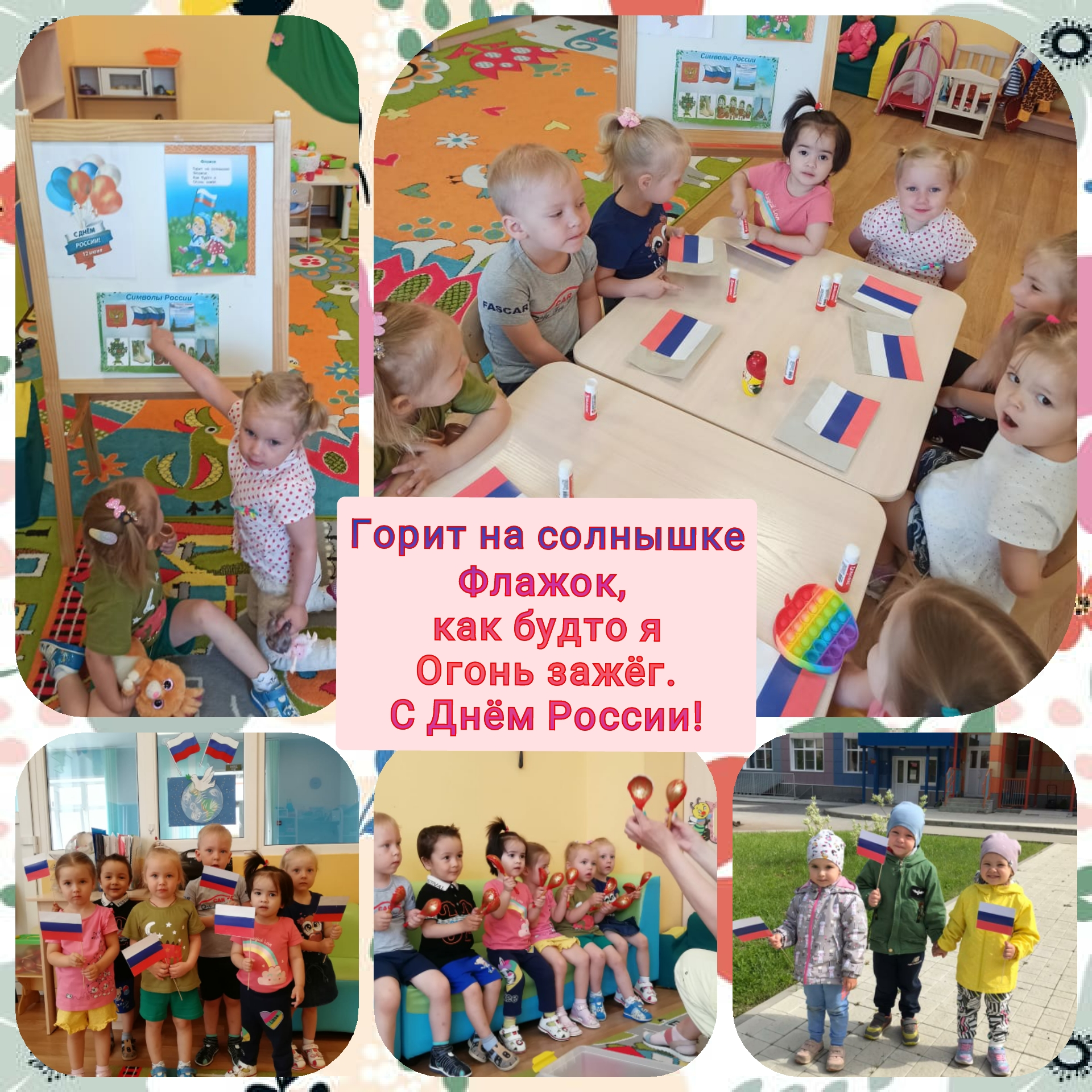 